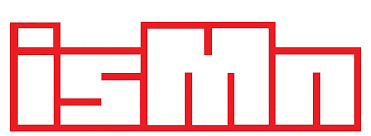 Тел. (495) 688-96-89ФГБУ «РГБ», Комплекс «Российская книжная палата», Национальное агентство международной стандартной нумерации ISBN/ISMNhttps://www.rsl.ru/ru/rkp/Письмо-заявка на номер ISMN и штриховой код (для юридических лиц)Все поля обязательны для заполнения. Заявку нужно заполнить в электронном виде, распечатать, подписать, поставить печать и отправить скан по электронной почте isbn@rsl.ru.1. Полное название организации :1. Полное название организации :1. Полное название организации :1. Полное название организации :2. Сокращ. назв. орг-ции:2. Сокращ. назв. орг-ции:2. Сокращ. назв. орг-ции:2. Сокращ. назв. орг-ции:3. ОГРН :3. ОГРН :Дата регистрации :Дата регистрации :Дата регистрации :Дата регистрации :4. ИНН:4. ИНН:4. ИНН:5. КПП:5. КПП:5. КПП:6. Адрес для корреспонденции : (индекс, адрес)6. Адрес для корреспонденции : (индекс, адрес)6. Адрес для корреспонденции : (индекс, адрес)6. Адрес для корреспонденции : (индекс, адрес)6. Адрес для корреспонденции : (индекс, адрес)6. Адрес для корреспонденции : (индекс, адрес)6. Адрес для корреспонденции : (индекс, адрес)6. Адрес для корреспонденции : (индекс, адрес)6. Адрес для корреспонденции : (индекс, адрес)6. Адрес для корреспонденции : (индекс, адрес)7. Юридический адрес : (индекс, адрес)7. Юридический адрес : (индекс, адрес)7. Юридический адрес : (индекс, адрес)7. Юридический адрес : (индекс, адрес)7. Юридический адрес : (индекс, адрес)7. Юридический адрес : (индекс, адрес)7. Юридический адрес : (индекс, адрес)8. WEB:8. WEB:8. WEB:8. WEB:8. WEB:9. Телефон:9. Телефон:9. Телефон:9. Телефон:9. Телефон:9. Телефон:9. Телефон:9. Телефон:9. Телефон:10. e-mail:10. e-mail:10. e-mail:11. Последний полученный ранее номер ISMN (при повторном обращении) :11. Последний полученный ранее номер ISMN (при повторном обращении) :11. Последний полученный ранее номер ISMN (при повторном обращении) :11. Последний полученный ранее номер ISMN (при повторном обращении) :11. Последний полученный ранее номер ISMN (при повторном обращении) :11. Последний полученный ранее номер ISMN (при повторном обращении) :11. Последний полученный ранее номер ISMN (при повторном обращении) :11. Последний полученный ранее номер ISMN (при повторном обращении) :11. Последний полученный ранее номер ISMN (при повторном обращении) :11. Последний полученный ранее номер ISMN (при повторном обращении) :12. Количество заказываемых номеров :12. Количество заказываемых номеров :12. Количество заказываемых номеров :12. Количество заказываемых номеров :12. Количество заказываемых номеров :12. Количество заказываемых номеров :13. Количество заказываемых штриховых кодов :13. Количество заказываемых штриховых кодов :13. Количество заказываемых штриховых кодов :13. Количество заказываемых штриховых кодов :13. Количество заказываемых штриховых кодов :13. Количество заказываемых штриховых кодов :14. Вид заключаемого договора:С текстом типовых договоров можно ознакомиться на сайте РКП https://www.rsl.ru/ru/rkp/14. Вид заключаемого договора:С текстом типовых договоров можно ознакомиться на сайте РКП https://www.rsl.ru/ru/rkp/14. Вид заключаемого договора:С текстом типовых договоров можно ознакомиться на сайте РКП https://www.rsl.ru/ru/rkp/14. Вид заключаемого договора:С текстом типовых договоров можно ознакомиться на сайте РКП https://www.rsl.ru/ru/rkp/14. Вид заключаемого договора:С текстом типовых договоров можно ознакомиться на сайте РКП https://www.rsl.ru/ru/rkp/14. Вид заключаемого договора:С текстом типовых договоров можно ознакомиться на сайте РКП https://www.rsl.ru/ru/rkp/14. Вид заключаемого договора:С текстом типовых договоров можно ознакомиться на сайте РКП https://www.rsl.ru/ru/rkp/Для коммерческих организаций (нужное подчеркнуть):      - СЧЕТ-ДОГОВОР       - ТИПОВОЙ ДОГОВОР 100%Для бюджетных организаций (нужное подчеркнуть):     - ТИПОВОЙ ДОГОВОР по 44-ФЗ     - ТИПОВОЙ ДОГОВОР по 223-ФЗДля коммерческих организаций (нужное подчеркнуть):      - СЧЕТ-ДОГОВОР       - ТИПОВОЙ ДОГОВОР 100%Для бюджетных организаций (нужное подчеркнуть):     - ТИПОВОЙ ДОГОВОР по 44-ФЗ     - ТИПОВОЙ ДОГОВОР по 223-ФЗДля коммерческих организаций (нужное подчеркнуть):      - СЧЕТ-ДОГОВОР       - ТИПОВОЙ ДОГОВОР 100%Для бюджетных организаций (нужное подчеркнуть):     - ТИПОВОЙ ДОГОВОР по 44-ФЗ     - ТИПОВОЙ ДОГОВОР по 223-ФЗДля коммерческих организаций (нужное подчеркнуть):      - СЧЕТ-ДОГОВОР       - ТИПОВОЙ ДОГОВОР 100%Для бюджетных организаций (нужное подчеркнуть):     - ТИПОВОЙ ДОГОВОР по 44-ФЗ     - ТИПОВОЙ ДОГОВОР по 223-ФЗДля коммерческих организаций (нужное подчеркнуть):      - СЧЕТ-ДОГОВОР       - ТИПОВОЙ ДОГОВОР 100%Для бюджетных организаций (нужное подчеркнуть):     - ТИПОВОЙ ДОГОВОР по 44-ФЗ     - ТИПОВОЙ ДОГОВОР по 223-ФЗДля коммерческих организаций (нужное подчеркнуть):      - СЧЕТ-ДОГОВОР       - ТИПОВОЙ ДОГОВОР 100%Для бюджетных организаций (нужное подчеркнуть):     - ТИПОВОЙ ДОГОВОР по 44-ФЗ     - ТИПОВОЙ ДОГОВОР по 223-ФЗДля коммерческих организаций (нужное подчеркнуть):      - СЧЕТ-ДОГОВОР       - ТИПОВОЙ ДОГОВОР 100%Для бюджетных организаций (нужное подчеркнуть):     - ТИПОВОЙ ДОГОВОР по 44-ФЗ     - ТИПОВОЙ ДОГОВОР по 223-ФЗДля коммерческих организаций (нужное подчеркнуть):      - СЧЕТ-ДОГОВОР       - ТИПОВОЙ ДОГОВОР 100%Для бюджетных организаций (нужное подчеркнуть):     - ТИПОВОЙ ДОГОВОР по 44-ФЗ     - ТИПОВОЙ ДОГОВОР по 223-ФЗДля коммерческих организаций (нужное подчеркнуть):      - СЧЕТ-ДОГОВОР       - ТИПОВОЙ ДОГОВОР 100%Для бюджетных организаций (нужное подчеркнуть):     - ТИПОВОЙ ДОГОВОР по 44-ФЗ     - ТИПОВОЙ ДОГОВОР по 223-ФЗДля коммерческих организаций (нужное подчеркнуть):      - СЧЕТ-ДОГОВОР       - ТИПОВОЙ ДОГОВОР 100%Для бюджетных организаций (нужное подчеркнуть):     - ТИПОВОЙ ДОГОВОР по 44-ФЗ     - ТИПОВОЙ ДОГОВОР по 223-ФЗЯ, Заявитель, обязуюсь: 1. Использовать номера ISMN в строгом соответствии с нормативными документами, не передавать их другим организациям.2. Сообщать обо всех изменениях в названии, адресе, телефоне и др. и/или о закрытии организации в Национальное агентство ISMN. 3. Предоставлять в Российскую книжную палату сведения об использовании номеров ISMN.4. Самостоятельно, или через полиграфические организации передавать в Российскую книжную палату обязательный бесплатный экземпляр изданий в порядке, установленном Федеральным законом об обязательном экземпляре документов.5. Принимаю решение о предоставлении моих персональных данных и даю согласие на их обработку свободно, своей волей и в своем интересе (подробные условия см. на сайте РКП https://www.rsl.ru/ru/rkp/).Я, Заявитель, обязуюсь: 1. Использовать номера ISMN в строгом соответствии с нормативными документами, не передавать их другим организациям.2. Сообщать обо всех изменениях в названии, адресе, телефоне и др. и/или о закрытии организации в Национальное агентство ISMN. 3. Предоставлять в Российскую книжную палату сведения об использовании номеров ISMN.4. Самостоятельно, или через полиграфические организации передавать в Российскую книжную палату обязательный бесплатный экземпляр изданий в порядке, установленном Федеральным законом об обязательном экземпляре документов.5. Принимаю решение о предоставлении моих персональных данных и даю согласие на их обработку свободно, своей волей и в своем интересе (подробные условия см. на сайте РКП https://www.rsl.ru/ru/rkp/).Я, Заявитель, обязуюсь: 1. Использовать номера ISMN в строгом соответствии с нормативными документами, не передавать их другим организациям.2. Сообщать обо всех изменениях в названии, адресе, телефоне и др. и/или о закрытии организации в Национальное агентство ISMN. 3. Предоставлять в Российскую книжную палату сведения об использовании номеров ISMN.4. Самостоятельно, или через полиграфические организации передавать в Российскую книжную палату обязательный бесплатный экземпляр изданий в порядке, установленном Федеральным законом об обязательном экземпляре документов.5. Принимаю решение о предоставлении моих персональных данных и даю согласие на их обработку свободно, своей волей и в своем интересе (подробные условия см. на сайте РКП https://www.rsl.ru/ru/rkp/).Я, Заявитель, обязуюсь: 1. Использовать номера ISMN в строгом соответствии с нормативными документами, не передавать их другим организациям.2. Сообщать обо всех изменениях в названии, адресе, телефоне и др. и/или о закрытии организации в Национальное агентство ISMN. 3. Предоставлять в Российскую книжную палату сведения об использовании номеров ISMN.4. Самостоятельно, или через полиграфические организации передавать в Российскую книжную палату обязательный бесплатный экземпляр изданий в порядке, установленном Федеральным законом об обязательном экземпляре документов.5. Принимаю решение о предоставлении моих персональных данных и даю согласие на их обработку свободно, своей волей и в своем интересе (подробные условия см. на сайте РКП https://www.rsl.ru/ru/rkp/).Я, Заявитель, обязуюсь: 1. Использовать номера ISMN в строгом соответствии с нормативными документами, не передавать их другим организациям.2. Сообщать обо всех изменениях в названии, адресе, телефоне и др. и/или о закрытии организации в Национальное агентство ISMN. 3. Предоставлять в Российскую книжную палату сведения об использовании номеров ISMN.4. Самостоятельно, или через полиграфические организации передавать в Российскую книжную палату обязательный бесплатный экземпляр изданий в порядке, установленном Федеральным законом об обязательном экземпляре документов.5. Принимаю решение о предоставлении моих персональных данных и даю согласие на их обработку свободно, своей волей и в своем интересе (подробные условия см. на сайте РКП https://www.rsl.ru/ru/rkp/).Я, Заявитель, обязуюсь: 1. Использовать номера ISMN в строгом соответствии с нормативными документами, не передавать их другим организациям.2. Сообщать обо всех изменениях в названии, адресе, телефоне и др. и/или о закрытии организации в Национальное агентство ISMN. 3. Предоставлять в Российскую книжную палату сведения об использовании номеров ISMN.4. Самостоятельно, или через полиграфические организации передавать в Российскую книжную палату обязательный бесплатный экземпляр изданий в порядке, установленном Федеральным законом об обязательном экземпляре документов.5. Принимаю решение о предоставлении моих персональных данных и даю согласие на их обработку свободно, своей волей и в своем интересе (подробные условия см. на сайте РКП https://www.rsl.ru/ru/rkp/).Я, Заявитель, обязуюсь: 1. Использовать номера ISMN в строгом соответствии с нормативными документами, не передавать их другим организациям.2. Сообщать обо всех изменениях в названии, адресе, телефоне и др. и/или о закрытии организации в Национальное агентство ISMN. 3. Предоставлять в Российскую книжную палату сведения об использовании номеров ISMN.4. Самостоятельно, или через полиграфические организации передавать в Российскую книжную палату обязательный бесплатный экземпляр изданий в порядке, установленном Федеральным законом об обязательном экземпляре документов.5. Принимаю решение о предоставлении моих персональных данных и даю согласие на их обработку свободно, своей волей и в своем интересе (подробные условия см. на сайте РКП https://www.rsl.ru/ru/rkp/).Я, Заявитель, обязуюсь: 1. Использовать номера ISMN в строгом соответствии с нормативными документами, не передавать их другим организациям.2. Сообщать обо всех изменениях в названии, адресе, телефоне и др. и/или о закрытии организации в Национальное агентство ISMN. 3. Предоставлять в Российскую книжную палату сведения об использовании номеров ISMN.4. Самостоятельно, или через полиграфические организации передавать в Российскую книжную палату обязательный бесплатный экземпляр изданий в порядке, установленном Федеральным законом об обязательном экземпляре документов.5. Принимаю решение о предоставлении моих персональных данных и даю согласие на их обработку свободно, своей волей и в своем интересе (подробные условия см. на сайте РКП https://www.rsl.ru/ru/rkp/).Я, Заявитель, обязуюсь: 1. Использовать номера ISMN в строгом соответствии с нормативными документами, не передавать их другим организациям.2. Сообщать обо всех изменениях в названии, адресе, телефоне и др. и/или о закрытии организации в Национальное агентство ISMN. 3. Предоставлять в Российскую книжную палату сведения об использовании номеров ISMN.4. Самостоятельно, или через полиграфические организации передавать в Российскую книжную палату обязательный бесплатный экземпляр изданий в порядке, установленном Федеральным законом об обязательном экземпляре документов.5. Принимаю решение о предоставлении моих персональных данных и даю согласие на их обработку свободно, своей волей и в своем интересе (подробные условия см. на сайте РКП https://www.rsl.ru/ru/rkp/).Я, Заявитель, обязуюсь: 1. Использовать номера ISMN в строгом соответствии с нормативными документами, не передавать их другим организациям.2. Сообщать обо всех изменениях в названии, адресе, телефоне и др. и/или о закрытии организации в Национальное агентство ISMN. 3. Предоставлять в Российскую книжную палату сведения об использовании номеров ISMN.4. Самостоятельно, или через полиграфические организации передавать в Российскую книжную палату обязательный бесплатный экземпляр изданий в порядке, установленном Федеральным законом об обязательном экземпляре документов.5. Принимаю решение о предоставлении моих персональных данных и даю согласие на их обработку свободно, своей волей и в своем интересе (подробные условия см. на сайте РКП https://www.rsl.ru/ru/rkp/).Я, Заявитель, обязуюсь: 1. Использовать номера ISMN в строгом соответствии с нормативными документами, не передавать их другим организациям.2. Сообщать обо всех изменениях в названии, адресе, телефоне и др. и/или о закрытии организации в Национальное агентство ISMN. 3. Предоставлять в Российскую книжную палату сведения об использовании номеров ISMN.4. Самостоятельно, или через полиграфические организации передавать в Российскую книжную палату обязательный бесплатный экземпляр изданий в порядке, установленном Федеральным законом об обязательном экземпляре документов.5. Принимаю решение о предоставлении моих персональных данных и даю согласие на их обработку свободно, своей волей и в своем интересе (подробные условия см. на сайте РКП https://www.rsl.ru/ru/rkp/).Я, Заявитель, обязуюсь: 1. Использовать номера ISMN в строгом соответствии с нормативными документами, не передавать их другим организациям.2. Сообщать обо всех изменениях в названии, адресе, телефоне и др. и/или о закрытии организации в Национальное агентство ISMN. 3. Предоставлять в Российскую книжную палату сведения об использовании номеров ISMN.4. Самостоятельно, или через полиграфические организации передавать в Российскую книжную палату обязательный бесплатный экземпляр изданий в порядке, установленном Федеральным законом об обязательном экземпляре документов.5. Принимаю решение о предоставлении моих персональных данных и даю согласие на их обработку свободно, своей волей и в своем интересе (подробные условия см. на сайте РКП https://www.rsl.ru/ru/rkp/).Я, Заявитель, обязуюсь: 1. Использовать номера ISMN в строгом соответствии с нормативными документами, не передавать их другим организациям.2. Сообщать обо всех изменениях в названии, адресе, телефоне и др. и/или о закрытии организации в Национальное агентство ISMN. 3. Предоставлять в Российскую книжную палату сведения об использовании номеров ISMN.4. Самостоятельно, или через полиграфические организации передавать в Российскую книжную палату обязательный бесплатный экземпляр изданий в порядке, установленном Федеральным законом об обязательном экземпляре документов.5. Принимаю решение о предоставлении моих персональных данных и даю согласие на их обработку свободно, своей волей и в своем интересе (подробные условия см. на сайте РКП https://www.rsl.ru/ru/rkp/).Я, Заявитель, обязуюсь: 1. Использовать номера ISMN в строгом соответствии с нормативными документами, не передавать их другим организациям.2. Сообщать обо всех изменениях в названии, адресе, телефоне и др. и/или о закрытии организации в Национальное агентство ISMN. 3. Предоставлять в Российскую книжную палату сведения об использовании номеров ISMN.4. Самостоятельно, или через полиграфические организации передавать в Российскую книжную палату обязательный бесплатный экземпляр изданий в порядке, установленном Федеральным законом об обязательном экземпляре документов.5. Принимаю решение о предоставлении моих персональных данных и даю согласие на их обработку свободно, своей волей и в своем интересе (подробные условия см. на сайте РКП https://www.rsl.ru/ru/rkp/).Я, Заявитель, обязуюсь: 1. Использовать номера ISMN в строгом соответствии с нормативными документами, не передавать их другим организациям.2. Сообщать обо всех изменениях в названии, адресе, телефоне и др. и/или о закрытии организации в Национальное агентство ISMN. 3. Предоставлять в Российскую книжную палату сведения об использовании номеров ISMN.4. Самостоятельно, или через полиграфические организации передавать в Российскую книжную палату обязательный бесплатный экземпляр изданий в порядке, установленном Федеральным законом об обязательном экземпляре документов.5. Принимаю решение о предоставлении моих персональных данных и даю согласие на их обработку свободно, своей волей и в своем интересе (подробные условия см. на сайте РКП https://www.rsl.ru/ru/rkp/).Я, Заявитель, обязуюсь: 1. Использовать номера ISMN в строгом соответствии с нормативными документами, не передавать их другим организациям.2. Сообщать обо всех изменениях в названии, адресе, телефоне и др. и/или о закрытии организации в Национальное агентство ISMN. 3. Предоставлять в Российскую книжную палату сведения об использовании номеров ISMN.4. Самостоятельно, или через полиграфические организации передавать в Российскую книжную палату обязательный бесплатный экземпляр изданий в порядке, установленном Федеральным законом об обязательном экземпляре документов.5. Принимаю решение о предоставлении моих персональных данных и даю согласие на их обработку свободно, своей волей и в своем интересе (подробные условия см. на сайте РКП https://www.rsl.ru/ru/rkp/).Я, Заявитель, обязуюсь: 1. Использовать номера ISMN в строгом соответствии с нормативными документами, не передавать их другим организациям.2. Сообщать обо всех изменениях в названии, адресе, телефоне и др. и/или о закрытии организации в Национальное агентство ISMN. 3. Предоставлять в Российскую книжную палату сведения об использовании номеров ISMN.4. Самостоятельно, или через полиграфические организации передавать в Российскую книжную палату обязательный бесплатный экземпляр изданий в порядке, установленном Федеральным законом об обязательном экземпляре документов.5. Принимаю решение о предоставлении моих персональных данных и даю согласие на их обработку свободно, своей волей и в своем интересе (подробные условия см. на сайте РКП https://www.rsl.ru/ru/rkp/).15. Контактные данные:Контактное лицо (Фамилия, Имя, Отчество полностью)Контактное лицо (Фамилия, Имя, Отчество полностью)Контактное лицо (Фамилия, Имя, Отчество полностью)Контактное лицо (Фамилия, Имя, Отчество полностью)Контактное лицо (Фамилия, Имя, Отчество полностью)Контактное лицо (Фамилия, Имя, Отчество полностью)Контактное лицо (Фамилия, Имя, Отчество полностью)Контактное лицо (Фамилия, Имя, Отчество полностью)Тел.:e-mail:e-mail:e-mail:Указанные в заявке данные верны. Руководитель организации (ФИО полностью):Указанные в заявке данные верны. Руководитель организации (ФИО полностью):Указанные в заявке данные верны. Руководитель организации (ФИО полностью):Указанные в заявке данные верны. Руководитель организации (ФИО полностью):Указанные в заявке данные верны. Руководитель организации (ФИО полностью):Указанные в заявке данные верны. Руководитель организации (ФИО полностью):Указанные в заявке данные верны. Руководитель организации (ФИО полностью):Указанные в заявке данные верны. Руководитель организации (ФИО полностью):Место печатиМесто печатиМесто печатиМесто печатиМесто печатиМесто печатиМесто печатиМесто печатиПодпись: Подпись: Подпись: Подпись: 